TRANSPORT COMMITTEE MINUTES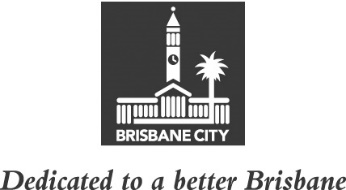 MEETING HELD ON TUESDAY 9 AUGUST 2022AT 9.15AMCOMMITTEE MEETING ROOMS 1 AND 3, LEVEL 2, CITY HALLMEMBERS PRESENT:Councillor Ryan Murphy (Civic Cabinet Chair), Councillor Angela Owen (Deputy Chair), and Councillors Jared Cassidy, Steven Huang, David McLachlan and Jonathan Sriranganathan.OTHERS PRESENT:Geoffrey Beck, Divisional Manager, Transport for Brisbane; Greg Spelman, Manager, Strategy and Network Services, Transport for Brisbane; Brian Bothwell, Network Planning Manager, Strategy and Network Services; Stephen Hammer, Program Director, Major Projects, City Projects Office, Brisbane Infrastructure; Amy Driscoll, Governance and Strategy Integration Manager, Major Projects; Gareth Morgan, Executive Officer, Divisional Manager’s Office, Transport for Brisbane; Nelson Savanh and Catherine Morison, Policy Liaison Officers, Civic Cabinet Chair’s Office, Transport Committee; Anna Rawlings, Media Officer to the Leader of the Opposition; Megan Hewton, A/Council and Committee Liaison Office Manager, Council and Committee Liaison Office, Governance, Council and Committee Services; and Katie Edgley, A/Council and Committee Officer, Council and Committee Liaison Office.MINUTES:The Minutes of the meeting held on 2 August 2022, copies of which had been forwarded to each Councillor, were presented by the Civic Cabinet Chair and taken as read and confirmed by the Committee.47	OTHER BUSINESSThe following matter was also considered by the Committee, and the decision reached was fully set out in the Committee’s report to Council:Committee presentation – Metro Bus Network.48	GENERAL BUSINESSThe Civic Cabinet Chair answered questions of the Committee and took a number for future response.CONFIRMED THIS			DAY OF				2022									.............................................									CIVIC CABINET CHAIR